Картотека дидактических игр в средней группедля родителей1. «Какой цветок».Задачи:Учить описывать предложенное растение, развивать умение подбирать прилагательные, обогащать словарный запас.2. «Что делает»?Задачи:Развивать речь детей, обогащать словарь, обучать выбору глаголов обозначающих действие человека.3. «Громкая и тихая музыка».Задачи:Развивать слуховое восприятие, внимание, закреплять в речи понятия, характеризующие характеристики музыки.4. «Игрушки».Задачи:Развивать зрительную память, обратить внимание на то, что один и тот же цвет имеют различные предметы, воспитывать бережное отношение к игрушкам.5. «Подбери пару».Задачи:Учить подбирать карточки с изображением одинаковых фруктов, активизировать в речи детей соответствующие понятия, воспитывать внимание.6. «Назови одним словом».Задачи:Развивать интерес, закреплять использование в речи детей обозначающих слов: «овощи», «фрукты», «ягоды», «цветы».7. «Лебедушка».Задачи:Развивать умение использовать знания о том, что цвет является одним из признаков любого предмета для решения игровой задачи, закреплять названия цветов спектра, воспитывать наблюдательность.8. «Из чего сделана посуда»?Задачи:Уточнять какие предметы входят в наборы, какие признаки отличаютматериалы, из которых они сделаны; внешний вид, прочность, хрупкость, пластичность, использование, развивать зрительное восприятие детей.9. «Радуга».Задачи:Знакомить с последовательным расположением цветов в спектре, упражнения ребят в сопоставлении предметов по цвету, воспитывать внимание.10. «Зоологическое лото»Задачи:Уточнитьназванияживотных и их детёнышей, учить правильно произносить соответствующие слова в различных формах и словосочетаниях.11. «Магазин».Задачи:Учить детей находить нужную вещь по описанию, самостоятельно составлять простейшие описания, воспитывать воображение.12. «Почтальон приносит письма».Задачи:Развивать связную речь детей, формировать уважительное отношение к взрослым, воспитывать внимание.13. «Каждую бусинку - в свою нитку».Задачи:Учить детей группировать объекты по заданному признаку (цвет, упражнения в сопоставлении предметов друг с другом путём прикладывания к образцу, воспитывать усидчивость.14. «Найди своего товарища».Задачи:Развивать речь, внимание, формировать умение сопоставлять свои действия с правилами игры, воспитывать сосредоточенность.15. «Ласковые слова».Задачи:Учить детей образовывать «ласковые слова» на основе различных существительных с помощью уменьшительно-ласкательных суффиксов, воспитывать любознательность.16. «Магазин».Задачи:Актуализировать и систематизировать знания детей о материалах, из которых сделаны различные предметы, активизировать словарь, развивать мышление.17. «Какое небо».Задачи:Учить подбирать относительные прилагательные, отвечать на вопросы воспитателя, воспитывать внимание.18. «Овация».Задачи:Закреплять знания об овощах и их названиях, пользе, развивать выразительность речи, воспитывать усидчивость.19. «Разноцветные обручи».Задачи:Учить детей подбирать предметы по цвету, активизировать в речи соответствующие понятия, воспитывать любознательность.20. «Горячо – холодно».Задачи:Способствовать запоминание детьми названий деревьев на участке, развивать связную речь, воспитывать находчивость.21. «Неразбериха».Задачи:Развивать речь, закреплять умение составлять из частей целую геометрическую фигуру и называть её, воспитывать внимание.22. «Вчера, сегодня, завтра».Задачи:Формировать у детей временное представление, учить понимать слова «вчера», «сегодня», завтра», воспитывать сосредоточенность.23. «Разведчики».Задачи:Развивать внимание, закреплять и активизировать словарь, воспитывать самостоятельность.24. «Разбери посуду».Задачи:Знакомить детей с классами, на которые делят предметы, объединённые понятием «посуда», уточнять название отдельных предметов, воспитывать внимание.25. «Что предмет может рассказать о себе».Задачи:Учить детей составлять по плану описания предметов, выделять характерные признаки.26. «Какой ветер».Задачи:Организовать обсуждение каким может быть ветер, как определять какой ветер сегодня, учить подбирать относительные прилагательные, составлять описание ветра.27. «Подбери себе товарищей».Задачи:Упражнение в сопоставление, группировать по цвету, воспитывать находчивость.28. «Домино фигур».Задачи:Применять знания о геометрических фигурах, учить находить среди многих одну определённую фигуру, воспитывать внимание.29. «Назови геометрические фигуры».Задачи:Учить правильно обследовать, узнавать и правильно называть плоскостные геометрические фигуры, воспитывать наблюдательность.30. «Шары».Задачи:Упражнение в порядковом счёте, определением количества предметов, развивать меткость, воспитывать координацию движений.31. «Кто что слышит».Задачи:Развивать слуховое восприятие, формировать умение концентрировать внимание, воспитывать находчивость.32. «Узнай дерево по листочку».Задачи:Развивать зрительное восприятие и память детей, умение сопоставлять и сравнивать предметы по форме, цвету, величине, активизировать в речи название деревьев, воспринимать смекалку.33. «Угадай, что это»?Задачи:Учить различным способам обследования, знакомство геометрических фигур при помощи осязания, показать, что фигуры можно узнать не только осматривая, но и ощупывая, воспитывать умение называть фигуры.34. «Найди такой же по форме».Задачи:Учить выделять форму в конкретных предметах окружающей обстановке, пользуясь геометрическими образцами, воспитывать зрительное внимание.35. «Гусь и гусята».Задачи:Упражнение в звукоподражании, умении регулировать громкость речи, развивать способность к самоконтролю, воспитывать выдержку.36. «Детки в клетке».Задачи:Активировать знание детей о деревьях и их плодах, развивать речь, воспитывать внимание.37. «Что кому»?Задачи:Знакомить с особенностями разных профессий, развивать речь, воспитывать интерес к труду взрослых.38. «Разные краски».Задачи:Различать и правильно называть цвета, соотносить цвет, развивать внимание, логическое мышление.39. «Что лежит в мешочке»?Задачи:Учить использовать свои знания о форме, упражнение в правильном соотношении предметов с геометрическим образцом, воспитывать находчивость.40. «Кто знает»?Задачи:Закреплять знания детей о профессиях, трудовых действиях людей различных профессий, воспитывать доброе отношение к людям разных профессий.41. «Из чего сделано?».Задачи: Учить детей группировать предметы по материалу, из которого они сделаны; пояснять свои действия, активировать речь.42. «Какое небо?»Задачи: Предложить детям рассмотреть небо, составить его описание, отвечая на вопросы воспитателя, учить детей подбирать относительные прилагательные, активизировать речь.43. «Чайный сервиз».Задачи: Развивать детей с тёплыми и холодными цветами спектра, учить называть их правильно, воспитывать сосредоточенность.44. «Угадай, что изменилось?».Задачи: Развивать зрительное восприятие, речь, формировать у детей умение рассказать о произошедших изменениях, указывая различные характеристики игрушек и их взаиморасположения, воспитывать внимание.45. «Геометрическое лото».Задачи: Учить детей сравнивать форму изображённого предмета с геометрическими фигурами и подбирать предметы по геометрическому образцу, формировать зрительную память, воспитывать внимание.46. «Кто что слышит?»Задачи: Учить детей обозначать словами различные звуки, обогащать словарь, развивать слуховое внимание.47. «Пройди в ворота».Задачи: Учить использовать умения детей, связанные с порядковым счётом, количественными представлениями, развивать ловкость, воспитывать внимание.48. «Парные картинки».Задачи: Учить находить черты сходства и различия предметов, пояснять их суть, собирать их в пары, выделять принципы группировки, воспитывать усидчивость.49. «Как «говорит ….?»Задачи: Учить детей регулировать силу и громкость голоса, чётко проговаривать отдельные звуки, точно подражать голосу заданного животного.50. «Назови одним словом».Задачи: Учить детей подбирать обобщающие слова к предложенным группам слов, пояснять принцип выбора единой категории, воспитывать внимание.51. «Кто выше».Задачи: Активизировать в речи детей понятия «вверху», «внизу», «выше», «ниже», формировать умение соотносить расположения предметов, развивать наблюдательность, воспитывать внимание.52. «Найди то, что покажу».Задачи: Находить предмет определённой формы с использованием геометрической фигуры – образцов, активизировать в речи детей соответствующие понятия, воспитывать внимание.53. «Отгадай загадку».Задачи: Учить детей вслушиваться в содержание загадки, выделять признаки и действия, выбирать предметы и явления, воспитывать внимание, развивать память.54. «Когда это бывает?»Задачи: Организовать использование детьми знаний о частях суток для решения игровой задачи: сопоставлять изображения на картинке события и явления определёнными частями суток, учить пояснять свой выбор, воспитывать внимание.55. «Угадай звук».Задачи: Знакомить с правилами игры, развивать фонематический звук, воспитывать к игре.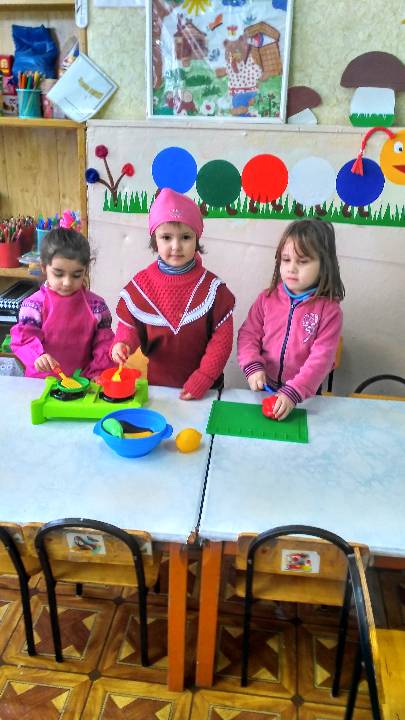 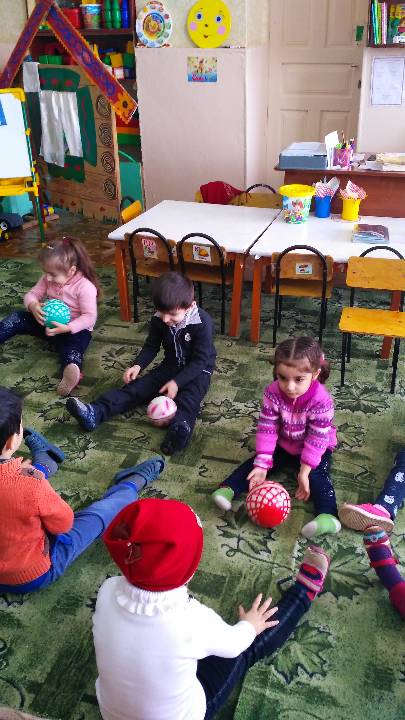 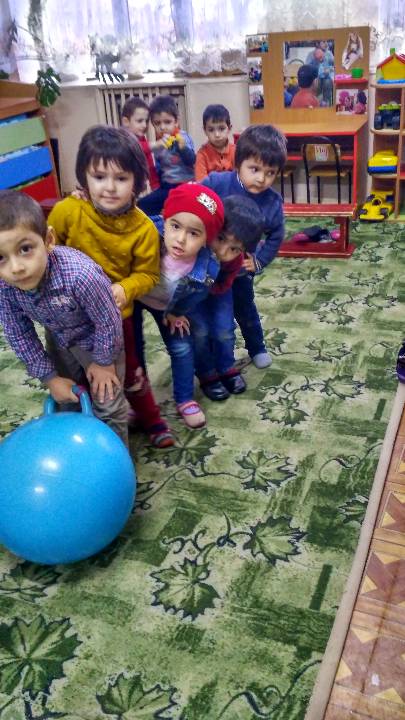 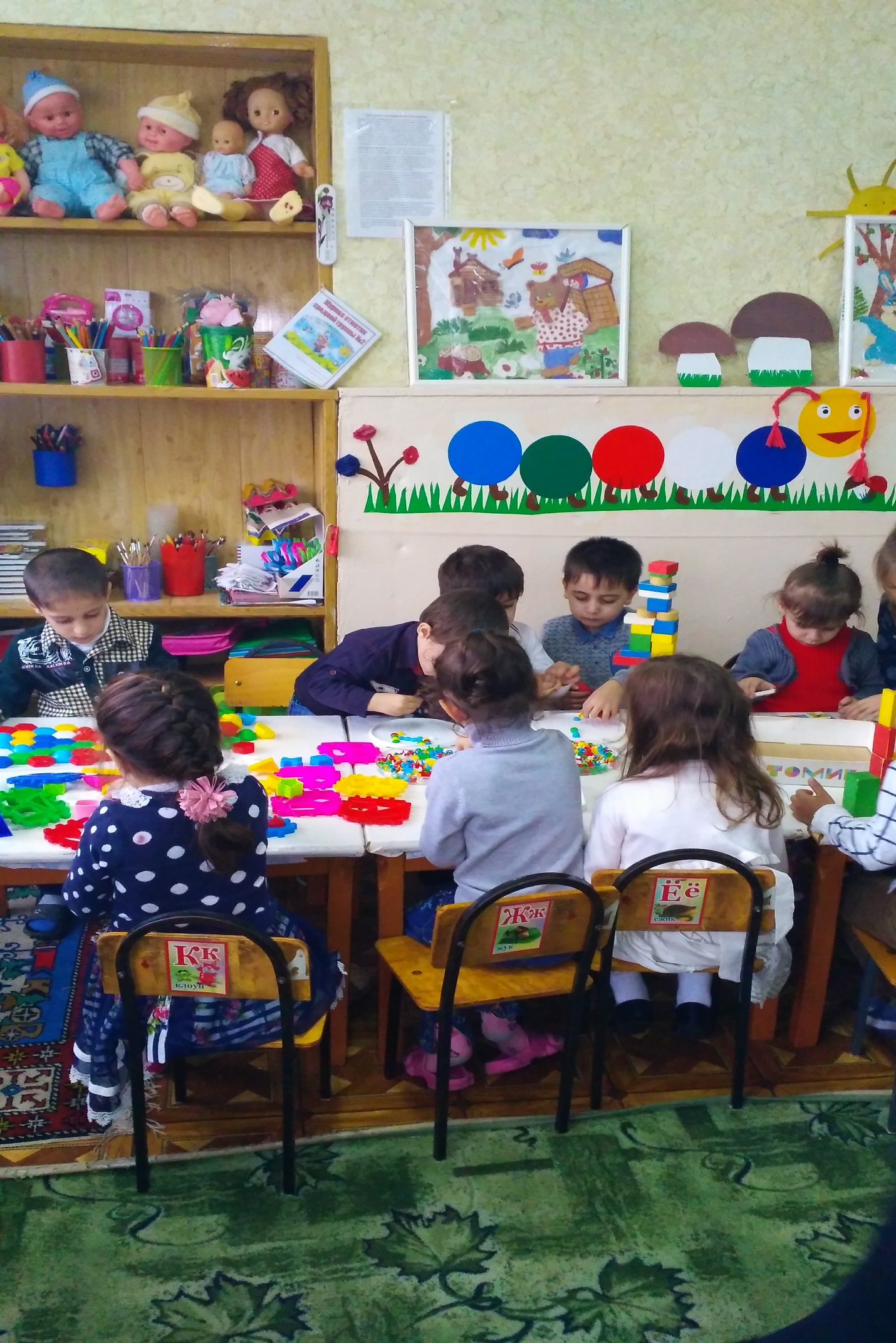 В РОЛИ СТАРУХИ Шапокляк на семинаре2017 г в старшей группе.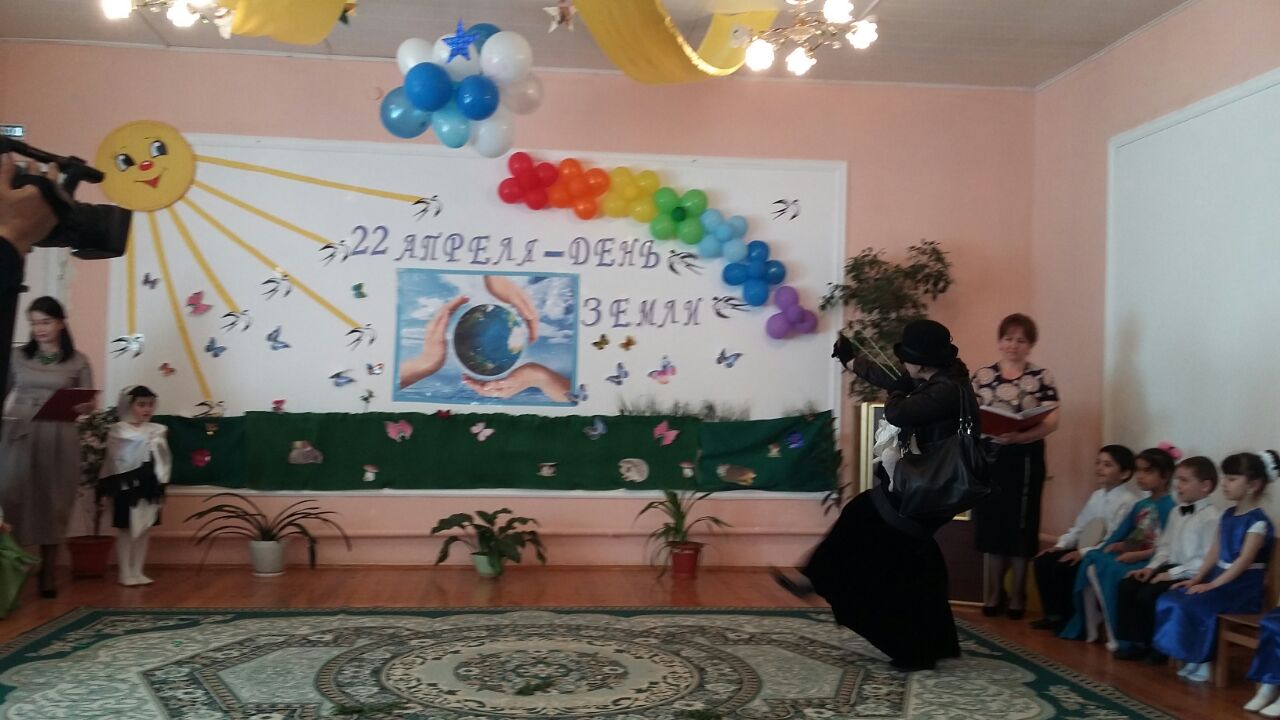 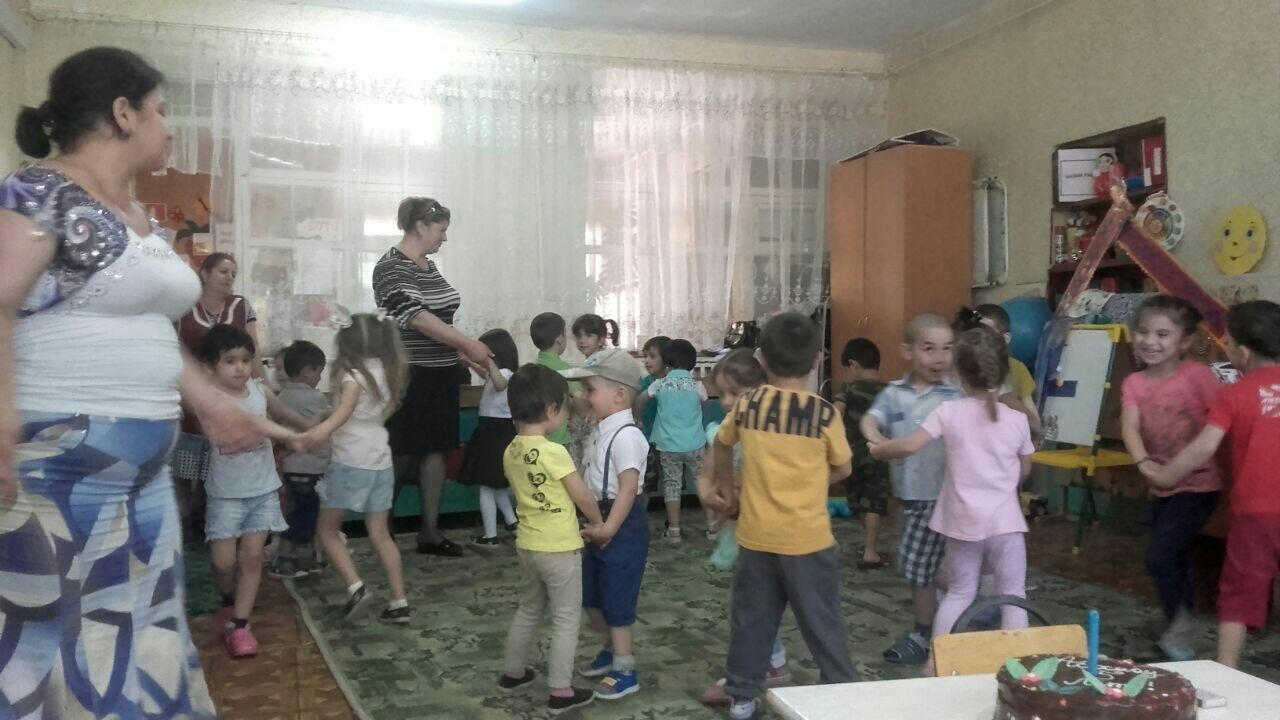 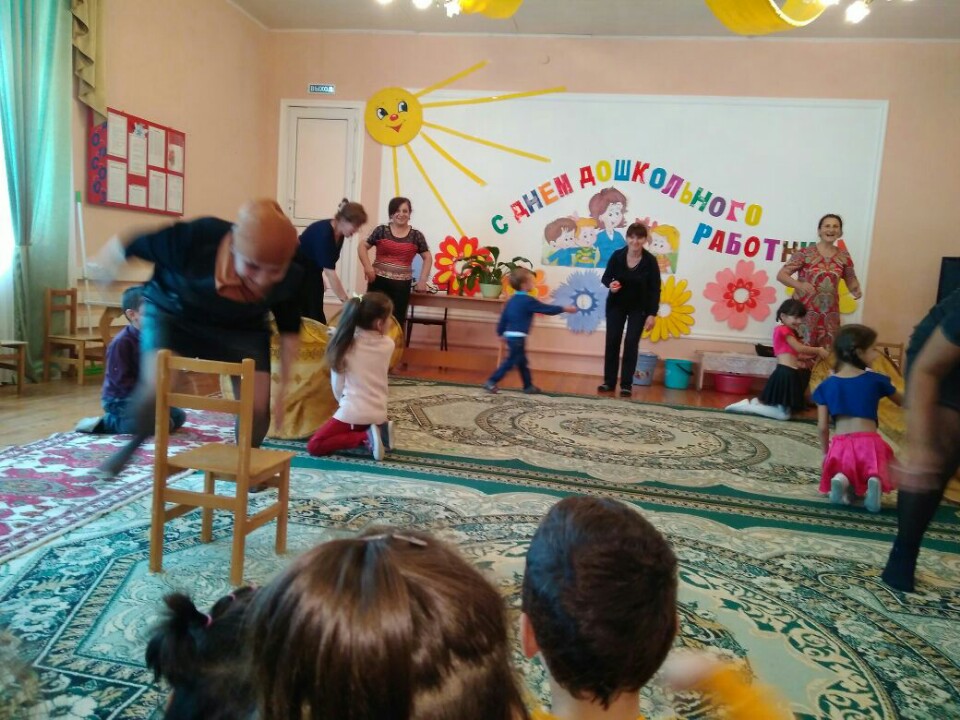 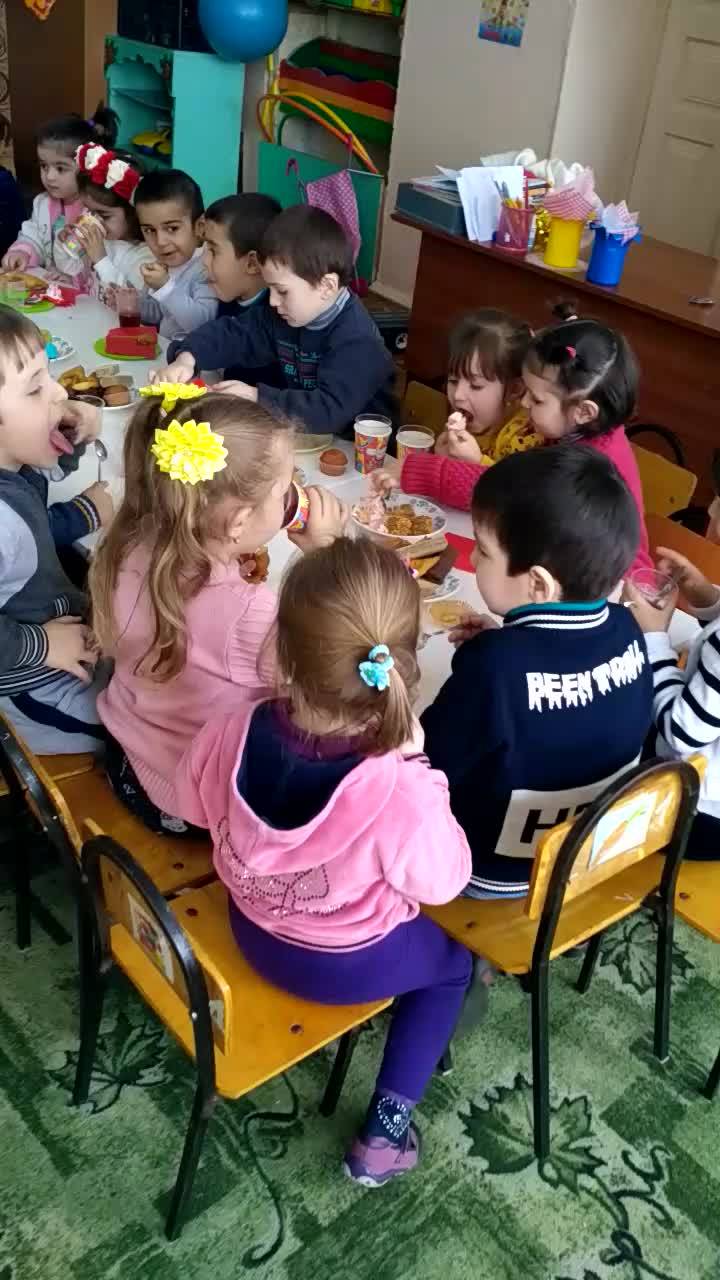 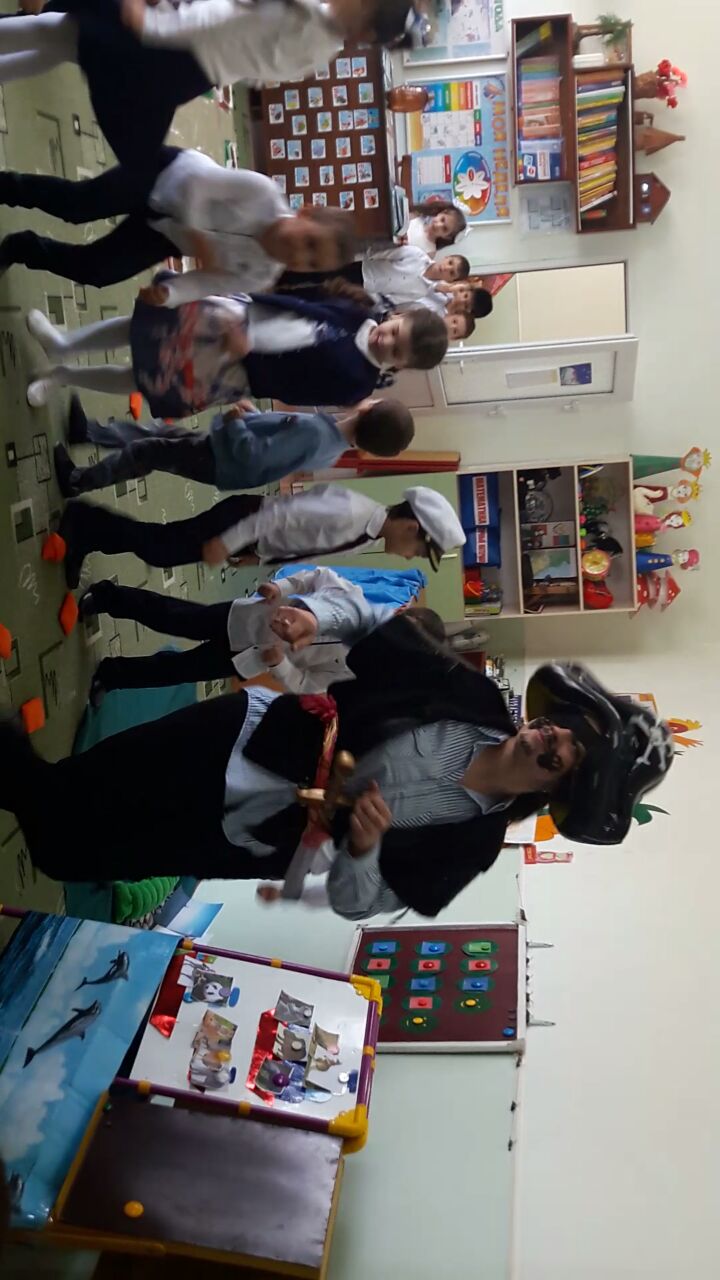 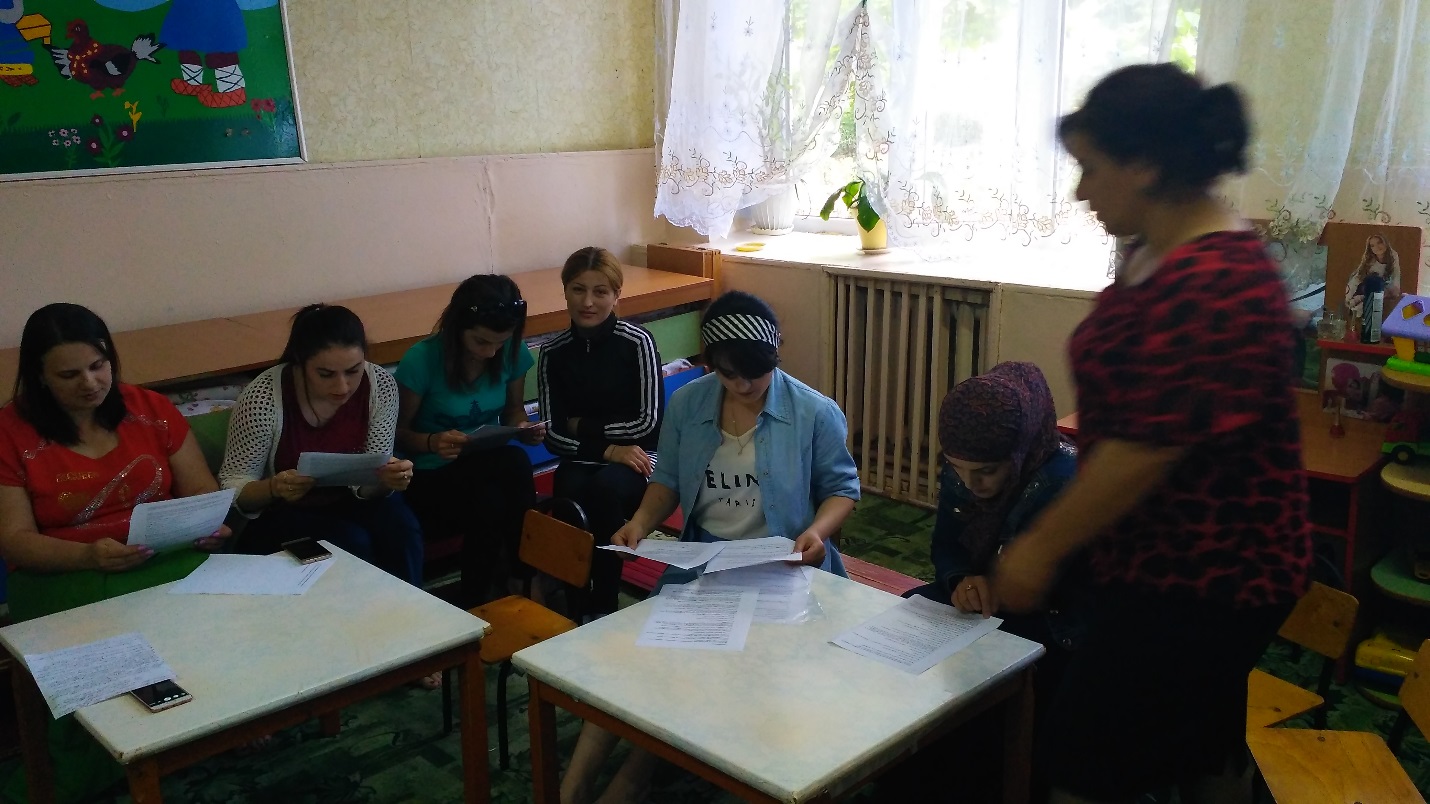 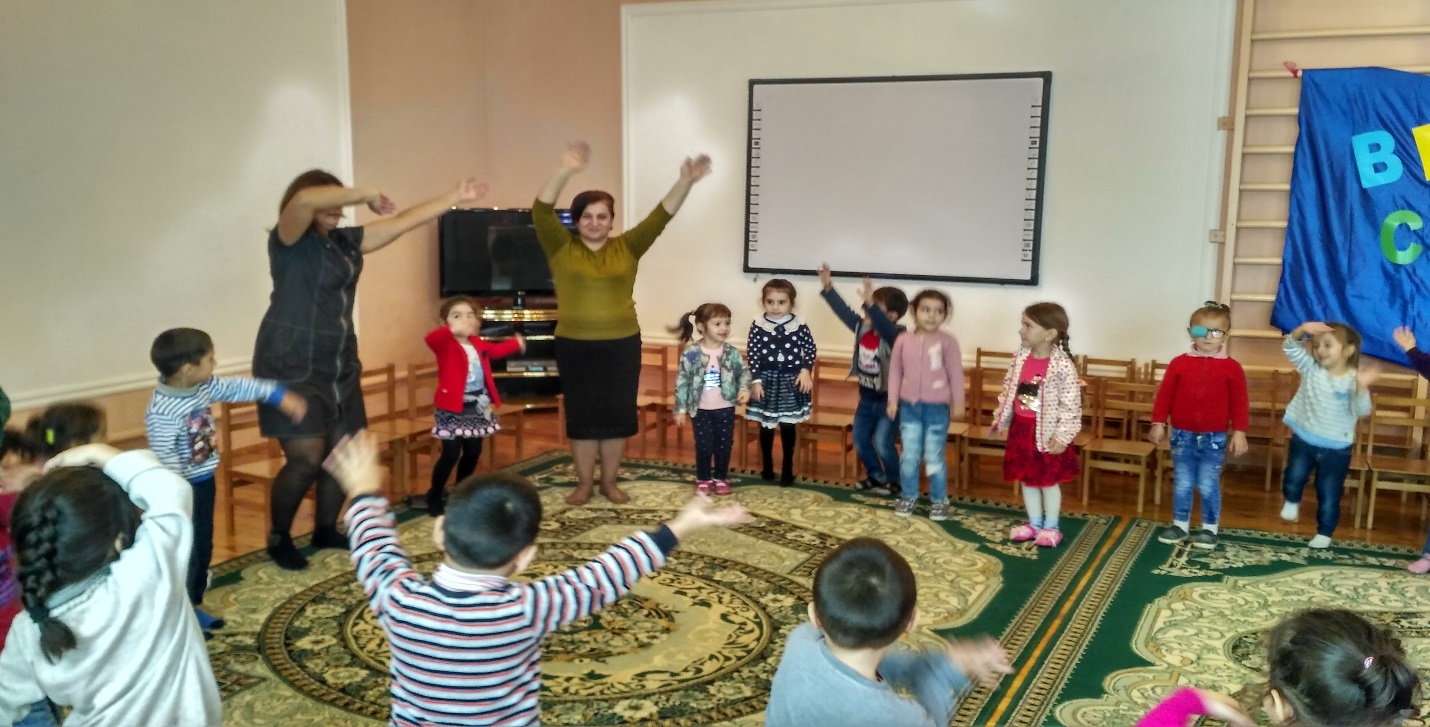 